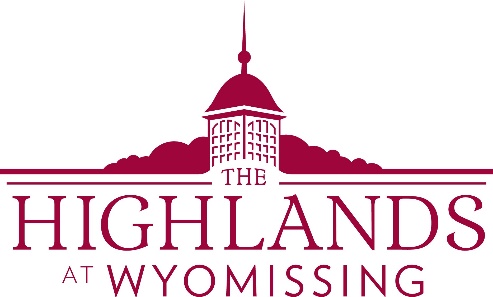 Re-Opening Implementation PlanAspire Personal Care is in Phase 3 reopening 02-15-2021Aspire Memory Support is in Phase 3 reopening 02-15-2021Testing:Baseline testing of all Personal Care employees and residents has been completed.The Highlands at Wyomissing are contracted with multiple labs for testing. These contracts give us the capacity to administer Covid-19 diagnostic tests to all residents and staff if The Highlands experiences an outbreak.  The Highlands at Wyomissing has the capacity to administer Covid-19 tests to all staff, including asymptomatic staff on a weekly basis.The Highlands at Wyomissing requires any essential and non-essential staff, including vendors and volunteers who visit the skilled nursing and personal care areas, at least once weekly to be tested for Covid-19.The Highlands at Wyomissing currently has ample supply of PPE.  The Highlands at Wyomissing currently staffs above state minimums.  The Highlands at Wyomissing is currently not under a contingency staffing plan.The Highlands at Wyomissing follows the testing and cohorting guidance in PA-HAN 530The Highlands at Wyomissing has a screening process in place for all residents, staff (essential and non-essential), visitors, volunteers and vendors.Visitation plan: (current step/phase as noted above)Indoor and Outdoor Visitation in Aspire Personal Care and Aspire Memory Support is allowed. Indoor and Outdoor visitation are allowable by making an appointment with our activities department. Aspire Personal Care should call 484-220-8515 to schedule a visit. Visitation times are Monday through Friday 9:00 AM to 4:30PM.Visitor and resident are required to always remain six feet apart during visitation.Visitor and resident are required to wear a mask during visitation.Visitors must wash hands/sanitize hands before and after visits.Outdoor visitors are required to be screened at The Highland’s main entrance prior to visitation.Visitors for Aspire Personal Care and Memory Support residents must be screened at The Highlands main entrance and receive/wear a visitor pass.  They should then drive around to the Aspire Personal Care exterior or Aspire Memory Support entrance to be admitted into Aspire Personal Care and Memory Support.All visits must be scheduled with The Highlands designee prior to visitation.  No exceptions. Visits will be limited to one time per week per resident, only family members or resident designees are permitted to visit in order to allow The Highlands to manage volume. Limit of 2 (two) visitors at one time. Visitors under the age of 12 are only allowed to visit outside.Visitors must stay in designated visitation areaArea will be sanitized between each visit.Limited activities may occur in limited groups, socially distanced, with hand hygiene, and universal masking for staff and residents.In-person dining is available in Aspire Personal Care and Aspire Memory Support. Dining will occur with a single resident at each table, socially distanced, at staggered mealtimes, and with sanitation between diners. Residents are also encouraged to dine in their room as appropriate.Resident and Family Questions - Pandemic Hotline – 484-220-8500